华能江苏大丰扩建100MW海上风电项目环境影响评价公众参与说明华能盐城大丰新能源发电有限责任公司二〇一八年九月·大丰目录1 概述	12 公示征求意见情况	22.1 公示方式及途径	22.2 公示信息内容	32.3 公众反馈意见情况	33 问卷调查、座谈会、听证会、论证会等情况	43.1 公众参与方式	43.2 公众反馈意见情况	94 公众意见处理	104.1 收到公众意见的情况概述	104.2 公众意见整理归纳分析情况	104.3 公众意见采纳情况	134.4 公众意见未采纳情况	135 其他内容	145.1 公众参与相关资料存档备查情况	145.2 公众参与其他需要说明的内容	145.3 我司关于对公众参与说明客观性、真实性负责的承诺	146 其他内容	156.1 典型团体公众参与调查表	156.2 典型个人公众参与调查表	16概述为了解本工程涉及区域民众对海上风电工程的态度和意见，以及工程可能造成的环境影响的看法，增强公众的环境保护意识，通过向公众介绍项目的类型、规模和同项目有关的环境问题，让公众真正了解项目的实情，同时了解公众对项目建设的态度、以及环境保护方面的意见和要求，可更有效地了解区域环境特点和可能引起的环境影响，提高环境影响评价质量，采取相应的措施更好地做好工程的环境保护工作。通过公众参与，在工程建设单位、设计单位、海洋环境保护部门和工程所在地区民众及社会各界人士之间架起沟通的桥梁，有利于取得各方面的配合和支持，充分发挥公众对环境保护工作的参与和监督作用，尽量把业主与相关民众之间的矛盾在项目实施之前解决或缓和，实现评价方与公众之间的双向交流。本项目公众参与采取问卷调查、公示相结合的形式进行。问卷调查对象主要为受本工程建设影响及对工程建设关心的团体和个体。本项目位于近海海域，与工程具有较大相关程度的为工程周边村庄团体以及从事养殖捕捞的渔民。部分单位和个人对工程建设较为关注和感兴趣，也可能受工程建设间接影响，也作为本次公众参与调查的对象。公示征求意见情况公示方式及途径(1)  第一次公示根据《中华人民共和国环境影响评价法》、《环境影响评价公众参与暂行办法》相关要求，建设单位在本次环评期间，于2018年7月18日至7月31日在工程附近村委会公示栏进行了张贴，见图2.1-1，公示内容包括工程基本情况、本建设单位名称和联系方式、环境影响评价的工作程序和主要工作内容、征求公众意见的主要事项以及公众提出意见的主要反馈方式等。图2.1-1  一次公示现场张贴照片(2)  二次公示在报告书报送海洋主管部门前，建设单位于2018年9月5日至9月18日在江苏省射阳港经济开发区官方网站http://www.ycgntz.com/hhh/n208.html进行了公示，并在中国电建集团华东勘测设计研究院有限公司网站上http://www.ecidi.com/公布了环境影响报告书内容。公示信息内容环境影响一次公示内容包括工程基本情况、本建设单位名称和联系方式、环境影响评价的工作程序和主要工作内容、征求公众意见的主要事项以及公众提出意见的主要反馈方式等。第二次公示的公示内容为环境影响报告书内容，包括工程概况、环境质量现状调查与评价、环境影响预测与评价、环境保护对策措施、环境影响评价结论与建议等。公众反馈意见情况第一次公示期间，本建设单位未收到公众对本工程提出关于环保方面的意见和建议。问卷调查、座谈会、听证会、论证会等情况公众参与方式根据公众参与调查暂行办法及工程实际情况，开展了公众参与问卷调查，主要调查公众对本工程施工、运行期间造成环境影响的看法，以及对工程建设的总体态度。(1)  调查对象本次公众参与调查范围为与工程有直接和间接关系的团体和个人以及及关心本工程建设的单位和个人。本次个人调查共发放调查表94份，回收有效表94份，回收率100%，团体调查共发放调查表17份，回收有效表17份，回收率100%。采用问卷调查的形式向项目周边邻近区域的洋口镇洋口村村民征求对本工程的意见和建议。① 被调查个人情况公众参与调查人员情况见表3.1-1。公众参与调查人员情况表3.1-1公众参与调查对象详细情况见表3.1-2。公众参与调查对象(个人)情况一览表表3.1-2② 被调查团体情况从被调查团体名称一览表(表3.1-3)可知，被调查团体主要为与工程建设有直接关系的企事业单位和政府部门。被调查团体名称一览表表3.1-3公众反馈意见情况公众参与调查过程中，被调查团体和个人未对工程建设环境保护方面提出相关意见和建议。公众意见处理收到公众意见的情况概述在环保第一次公示期间，建设单位、环评单位均未收到公众对本工程提出关于环保方面的意见和建议。公众参与调查过程中，被调查团体和个人未对工程建设环境保护方面提出相关意见和建议。公众意见整理归纳分析情况个人调查结果统计个人公众参与调查结果统计详见表4.2-1。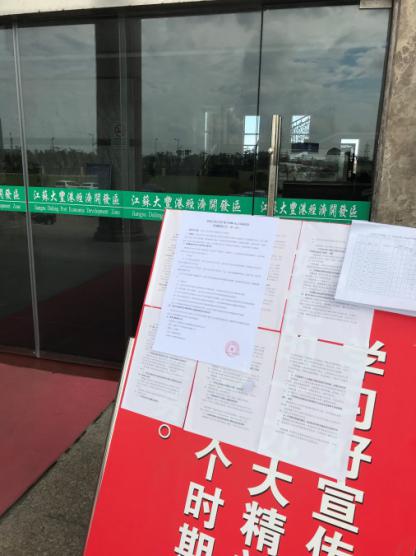 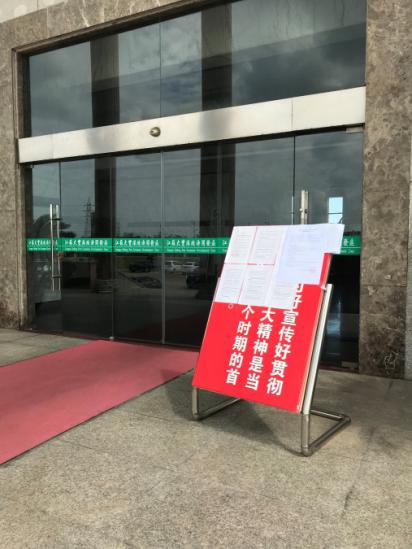 江苏大丰港经济开发区江苏大丰港经济开发区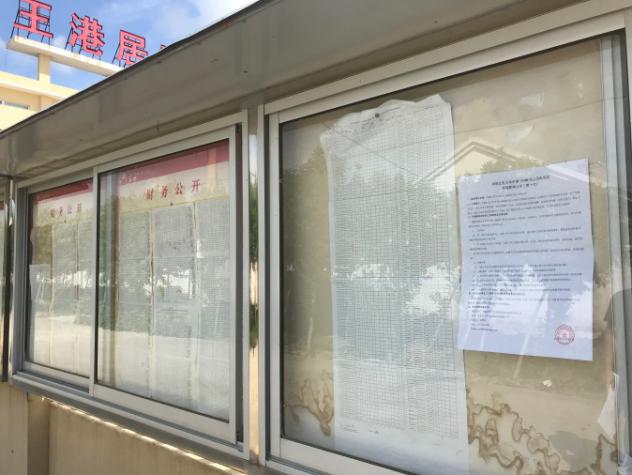 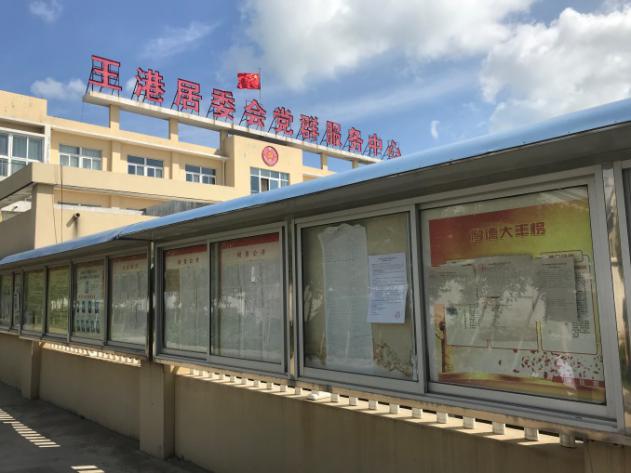 王港居委会王港居委会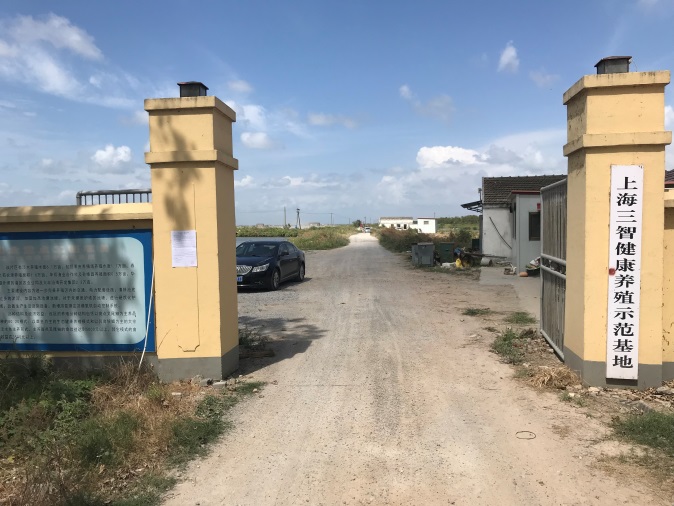 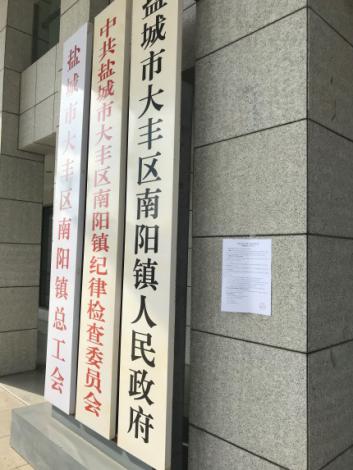 上海三智健康养殖示范基地南阳镇人民政府项目选项统计（人）比例（%）被调查人员年龄20岁以下11.1被调查人员年龄21~30岁2425.5被调查人员年龄31~40岁2526.6被调查人员年龄41~50岁1920.2被调查人员年龄50岁以上2526.6被调查人员职业农民1313.8被调查人员职业企事业单位1212.8被调查人员职业渔民33.2被调查人员职业其他人员6670.2被调查人员学历小学及以下33.2被调查人员学历初中3133.0被调查人员学历高中、中专2324.5被调查人员学历大专及以上3739.3序号姓名性别民族年龄职业联系电话文化程度地址态度1宋丹女汉族40农民13958247329初中大丰县南阳镇新洋村支持2刘贝贝女/31其他15851013312初中大丰县王港镇支持3王商工女汉族42其他13485273306高中、中专大丰县王港镇支持4刘满河男/60农民13401717771初中/支持5刘满海男/57农民13401614670初中/支持6魏苏华男/58农民13801214680小学及以下/支持7王佳佳女汉族27企事业单位15195167164大专及以上大丰县王港镇支持8李金分女汉族30企事业单位15061603220高中、中专大丰县王港镇支持9陈炜婧女汉族28企事业单位15950325965高中、中专大丰县王港镇支持10朱德翠女汉族47其他15195533958初中大丰县王港镇支持11李海红女汉族45其他13851000629初中大丰县王港镇支持12雷雪娟女汉族50企事业单位15861951299高中、中专大丰县王港镇支持13韩素娟女汉族50其他15161956090初中大丰县王港镇支持14陈红新女汉族53其他13912527026高中、中专大丰县王港镇支持15陈艳女汉族45企事业单位13770237008大专及以上大丰县王港镇支持16管文午男汉族34农民13338955692初中大丰县王港镇支持17胡新丽女汉族47其他15195166656初中大丰县王港镇支持18罗加根男/54其他18451313032高中、中专大丰县王港镇支持19智亚萍女汉族48农民13917527127初中大丰县王港镇支持20杨斌男/60其他13218601355初中大丰县王港镇支持21杨坤男汉族61其他15722585645初中大丰县王港镇南新村支持22丁洪庄男汉族60其他/初中大丰县王港镇南新村支持23朱翠华女汉族33其他18761203262高中、中专大丰县王港镇南新村支持24陈香女汉族28其他15161950453高中、中专大丰县王港镇南新村支持25陈亚平女汉族39其他13644122012初中大丰县王港镇南新村支持26***女汉族39农民15011606602高中、中专大丰县王港镇南新村支持27许志谭男汉族26企事业单位15895477859高中、中专大丰县王港镇南新村支持28李顺中男汉族60其他18451317200初中大丰县王港镇南新村支持29陈爱英女汉族58农民15851017200小学及以下大丰县王港镇南新村支持30李锐男汉族36企事业单位15062715718大专及以上大丰县南阳镇新洋村支持31顾民男汉族37企事业单位18961951866高中、中专大丰县南阳镇新洋村支持32唐宗新男汉族31企事业单位15751119588大专及以上大丰县南阳镇新洋村支持33唐红*男汉族46其他13851000229高中、中专大丰县南阳镇新洋村支持34杨荣男汉族40其他13401262012初中大丰县南阳镇新洋村支持35张利利女汉族26其他13801612302高中、中专大丰县南阳镇新洋村支持36蔡雷男汉族39其他13021402610大专及以上大丰县南阳镇新洋村支持37杨永斌男汉族60其他18261211609初中大丰县大丰港支持38茅惠红女汉族58其他18021896207高中、中专大丰县大丰港支持39卢逢江男汉族55农民15861959771小学及以下大丰县大丰港支持40李友林男/56其他15061607588高中、中专大丰县大丰港支持41李*剑男汉族42其他18722450578初中大丰县大丰港支持42夏润林男汉族31渔民15995172839大专及以上大丰县大丰港支持43田晓斐男汉族35其他18155665633大专及以上大丰县大丰港支持44周飞男汉族41农民15995172837大专及以上大丰县大丰港支持45刘进男汉族40其他15950219352大专及以上大丰县大丰港支持46周俊男汉族45其他15189284120高中、中专大丰县大丰港支持47束必全男汉族39其他13814300846大专及以上大丰县大丰港支持48许为祥男汉族38其他15861950527大专及以上大丰县大丰港支持49徐永如男汉族51其他13813279670初中大丰县大丰港支持50孙园珍女汉族45其他13813219670初中大丰县大丰港支持51张伟男/29其他15150143210大专及以上大丰县大丰港支持52王小健男/50其他13851006628大专及以上/支持53袁玉辉女汉族30其他13813219670大专及以上/支持54谢云飞女/41其他13813219670高中、大专大丰县大丰港支持55陈学康男汉族27其他15189284110大专及以上大丰县大丰港支持56杨利伟男汉族36其他13814300846大专及以上大丰县大丰港支持57李帅帅男汉族24其他18713599621大专及以上大丰县王港镇支持58马风森男汉族51其他13521502345大专及以上大丰县王港镇南新村支持59管小娟女汉族27其他18771726352大专及以上大丰县王港镇南新村支持60季晓帅男汉族26其他18731356619大专及以上大丰县王港镇南新村支持61马东师男汉族25其他18713596325大专及以上大丰县王港镇南新村支持62马东卫男汉族25其他18713596663大专及以上大丰县王港镇南新村支持63金鑫男汉族29其他15862070509大专及以上大丰县王港镇南新村支持64施建华男/33其他13914697613大专及以上大丰县王港镇南新村支持65王东女汉族26其他15722582048大专及以上大丰县王港镇南新村支持66王婷女汉族22企事业单位13770233344大专及以上大丰县王港镇南新村支持67包翠兰女汉族65其他18205113196初中大丰县大丰港支持68李*华男/67其他18205112195高中、中专大丰县大丰港支持69杨燕女/37其他18066170907高中、中专大丰县大丰港支持70刘风正男/60其他18248776354初中大丰县大丰港支持71潘宏男/26其他18361193948大专及以上大丰县大丰港支持72李定男汉族60农民13962175135初中大丰县大丰港支持73周冲男汉族41渔民15851000145高中、中专大丰县大丰港支持74周小红女汉族32其他13851015721大专及以上大丰县大丰港支持75徐响男汉族42农民18248776754高中、中专大丰县大丰港支持76王果男/50农民13813806278初中大丰县大丰港支持77金长城男汉族51其他13851081712高中、中专大丰县大丰港支持78李雪梅女汉族45其他18526616198初中大丰县大丰港支持79陈飞男汉族60其他15261955790初中大丰县大丰港支持80何学良男/58其他15351501962初中大丰县大丰港支持81周永伟男/40其他15995178052初中大丰县大丰港支持82杨刚男汉族59其他13851015721初中大丰县大丰港支持83吉青女汉族19其他13913972701初中大丰县大丰港支持84季晓戟男汉族40其他13770283691大专及以上大丰县大丰港支持85于小利男汉族55其他13401782400初中/支持86刘友强男汉族38其他13821019920高中、中专大丰县大丰港支持87傅伟男汉族26企事业单位18288707515大专及以上大丰县南阳镇新洋村支持88徐琪男汉族26其他18100620830大专及以上大丰县南阳镇新洋村支持89刘富平男汉族38企事业单位18918392329大专及以上大丰县南阳镇新洋村支持90马强男汉族37其他13962875653大专及以上大丰县南阳镇新洋村支持91张杨男汉族28其他13912521717大专及以上大丰县南阳镇新洋村支持92顾磊男汉族30其他18961956532大专及以上大丰县南阳镇新洋村支持93顾钧男汉族30其他15862070493大专及以上大丰县南阳镇新洋村支持94王明筌男汉族29渔民13951556637大专及以上大丰县南阳镇新洋村支持序号团体(单位)名称联系人联系电话联系地址态度1盐城海润物业管理有限公司程进18262866888盐城市大丰区南翔路北侧红花村六组4幢支持2大丰区万豪大酒店周伟18166022833大丰区王港闸东侧支持3大丰市王港闸鸿馨酒店刘东17333462517大丰市王港闸西侧支持4大丰市王港闸港口浴室王军15151082355大丰区王港闸西路8号支持5江苏鑫博润金属表面处理设备有限公司周慧13382625655盐城市大丰区大丰经济开发区西康南路61号支持6大丰区港区汇金酒楼朱永达13815546596大丰区海堤王港闸管理处支持7盐城市永和叉天下叉车租赁有限公司仓文文15890983356盐城市新南镇东方红村支持8大丰天诚房地产开发有限公司张贻*15265723298盐城市大丰区大丰港经济区凌晶工业园支持9大丰港钢材贸易有限公司纪华志15865703550盐城市大丰区大丰港经济区中央大道1号支持10河北江丰管道件大丰销售部仓龙15095968702徐福广场4号支持11大丰区港区海融商务宾馆高兴兴15395968022大丰港区支持12大丰区港区大海五金经营部顾华*15898808866徐福广场2号支持13盐城市大丰红熙租赁有限公司蒋宏庆13961950773大丰区王港闸西路支持14大丰区立王新砂石经营部王立新15189381288大丰区竹港闸东侧支持15大丰区港区金海湾酒店刘明13965178192大丰港区王港闸东侧支持16大丰市港城宾馆王刚18100425561大丰市人民北路支持17大丰市王港闸港口旅社张俊15151155563大丰市王港闸东侧支持